8 марта 8 марта - женский день,Один из дней в году,Когда вы вносите во всеУлыбок теплоту.Среди весенних первых дней8 марта всех дороже,На всей земле для всех людейВесна и женщины похожи.8 марта в детском саду – праздник, который символизирует собой приход весны, праздник нежности, ласки и красоты. Это день, когда мы поздравляем самых любимых и дорогих  наших мамочек и бабушек. Дети обязательно должны знать и участвовать в таких праздниках. Ведь нет ничего трогательнее и милый, чем стих о маме или бабушке, произнесенный устами малыша. В МБДОУ№10  в младшей группе “Ромашка” 2 марта прошел утренник, посвященный 8 марта.  Дети очень ждали праздник, учили песни, стихи, танцы. В этот день у всех было хорошее праздничное настроение. Дети радовались празднику:  пели песни про весну, про маму, про бабушку.По сценарию праздника нужно было собрать бусинки, чтобы получились бусы в подарок маме. И каждая бусинка  была сюрпризом для мамы.Девочки исполняли танец матрешек. Мальчики сыграли на ложках и спели песенку котята – поварята. В конце праздника дети прочитали стихи, а Варя спела красивую песню для всех мам.  И конечно традиционно не обошлось без подарков, которые приготовили дети своим мамам и бабушкам, сделанные своими руками бусы.Праздник прошел на одном дыхании и принес в жизнь детского сада атмосферу радости и счастья.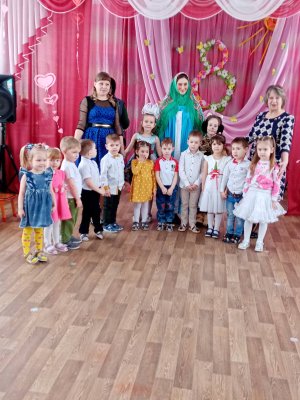 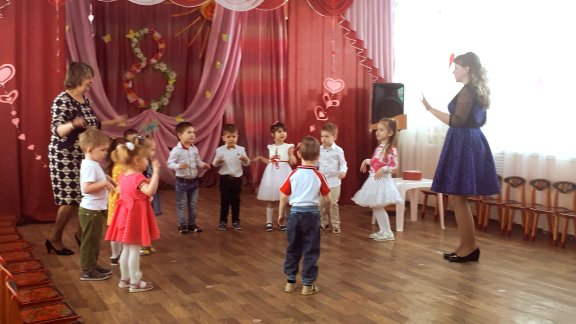 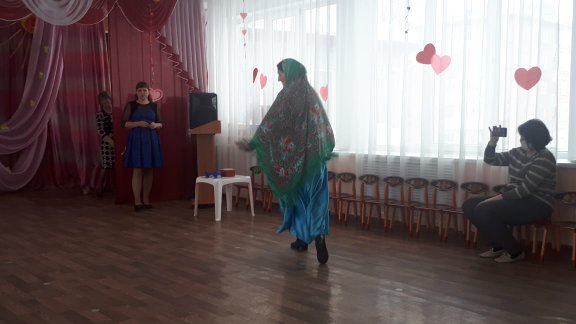 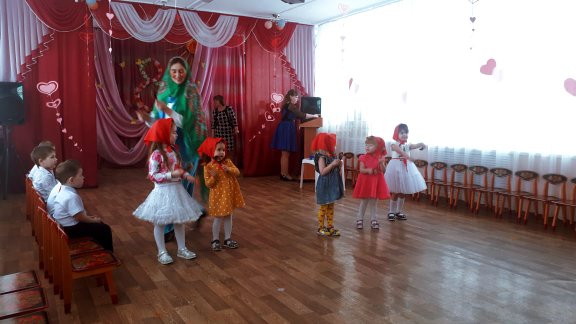 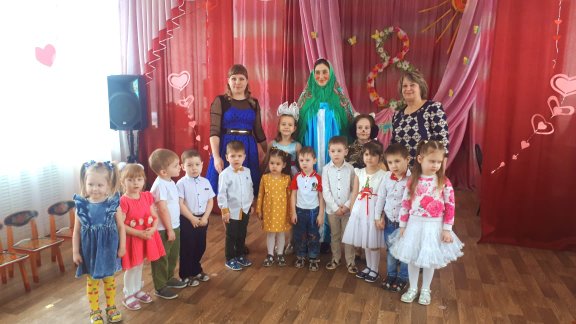 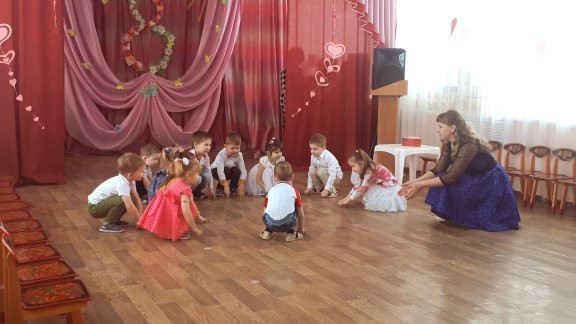 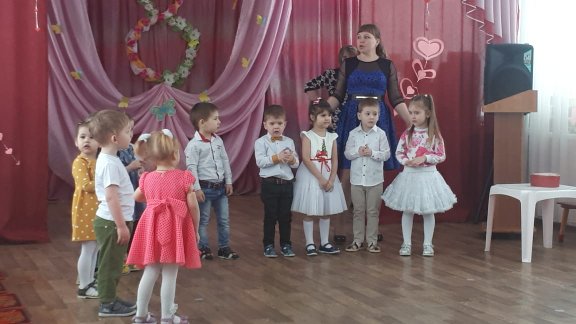 